УТВЕРЖДЕНО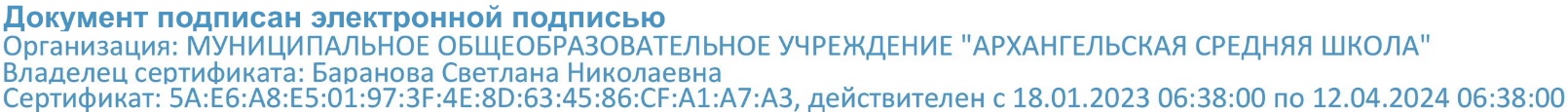  Приказ от 23.08.2023 № 244План  работыШСК  «Факел» при МОУ «Архангельская СШ »  на  2023 – 2024  уч. год.№п/пМероприятия Мероприятия Мероприятия Сроки проведенияСроки проведенияМесто проведенияОтветственныйКоличество участниковСпортивно- массовые     мероприятияСпортивно- массовые     мероприятияСпортивно- массовые     мероприятияСпортивно- массовые     мероприятияСпортивно- массовые     мероприятияСпортивно- массовые     мероприятияСпортивно- массовые     мероприятияСпортивно- массовые     мероприятияСпортивно- массовые     мероприятия   1Праздник школьных эстафетПраздник школьных эстафетсентябрьсентябрьсентябрьУ школыУчителя физкультуры, кл. рук.4-11 классы2Кросс  «Золотая осень»Кросс  «Золотая осень»сентябрьсентябрьсентябрьЛесной массивУчителя физкультуры, кл рук5-11 классы3Кросс  «Золотая осень»Кросс  «Золотая осень»сентябрьсентябрьсентябрьУ школыУчителя физкультуры, кл рук1-4 классы4Первенство школы по баскетболу Первенство школы по баскетболу Осенние каникулыноябрьОсенние каникулыноябрьОсенние каникулыноябрьСпортивный залУчителя физкультуры4-11 классы5Соревнования «Веселые старты»Соревнования «Веселые старты»ноябрьноябрьноябрьСпортивный залСпортивный залУчителя физкультуры1-2 классы3-4классы6Соревнование на личное первенство школы по настольному теннису Соревнование на личное первенство школы по настольному теннису ноябрьноябрьноябрьСпортивный залУчителя физкультурыЖелающие 5-11 классы7Соревнования «Веселые старты »Соревнования «Веселые старты »январьянварьянварьСпортивный зал Учитель физкультуры, кл рук1 - 4 классы + родители8Соревнования по строевой подготовке Дню Защитника ОтечестваСоревнования по строевой подготовке Дню Защитника ОтечествафевральфевральфевральСпортивный залУчитель физкультуры, кл рук5 – 7, 8 - 11 классы9Спортивная игра «Зарничка»Спортивная игра «Зарничка»февральфевральфевральУ школыУчитель физкультуры, воспитатели ГПД1-4 классы10Соревнования «Вперед, мальчишки!»Соревнования «Вперед, мальчишки!»февральфевральфевральСпортивный залУчитель физкультуры, воспитатели ГПД1 – 4 классы11Лыжня России «Родители –учителя –дети»Лыжня России «Родители –учителя –дети»Февраль-мартФевраль-мартФевраль-мартСпортивный залУчитель физкультурыУчащиеся + учителя+ родители12Первенство школы по лыжным гонкам ко Дню защитников ОтечестваПервенство школы по лыжным гонкам ко Дню защитников ОтечествафевральфевральфевральШкольная лыжняУчитель физкультуры1-11 классы 13Первенство школы по пионерболуПервенство школы по пионерболуВесенние каникулыВесенние каникулыВесенние каникулыСпортивный залУчитель физкультуры14День здоровья: сдача норм ГТОДень здоровья: сдача норм ГТОапрельапрельапрельСпортзалУчитель физкультуры1 – 4, 5-11 классы15Спортивный праздник  «Быстрее. Выше. Сильнее»Спортивный праздник  «Быстрее. Выше. Сильнее»маймаймайСпортзал, спортплощадка Учитель физкультуры, кл рук1-4, 5 – 8, 10  классы16Спортивные мероприятия во время работы ЛДП Спортивные мероприятия во время работы ЛДП Июнь Июнь Июнь Спортзал, спортплощадкаУчитель физкультуры, воспитатели ЛДПВоспитанники ЛДП17Занятия физическими упражнениями в группах продленного дня (спортивный час, физкультминутки)Занятия физическими упражнениями в группах продленного дня (спортивный час, физкультминутки)ежедневноежедневноежедневноСпортзал, спортплощадка, классные комнатыВоспитатели ГПД1-4классы18Агитация и пропаганда здорового образа жизни:- Игровая программа:  «Здоровье-наш верный друг»- Организация цикла бесед и лекций с приглашение медработника  на классных часах по темам: «Разговор о правильном питании», Школа- территория без вредных привычек ( о профилактике курения). диалог о здоровье с медицинским работником (профилактика наркомании и алкоголизма)- Оформление стенда «Наши спортивные достижения»-  День кино (о спортивной жизни школы)-участие в Акции «Спорт- альтернатива-пагубным привычкам»Агитация и пропаганда здорового образа жизни:- Игровая программа:  «Здоровье-наш верный друг»- Организация цикла бесед и лекций с приглашение медработника  на классных часах по темам: «Разговор о правильном питании», Школа- территория без вредных привычек ( о профилактике курения). диалог о здоровье с медицинским работником (профилактика наркомании и алкоголизма)- Оформление стенда «Наши спортивные достижения»-  День кино (о спортивной жизни школы)-участие в Акции «Спорт- альтернатива-пагубным привычкам»В течении года по плану работы школы и классаВ течении года по плану работы школы и классаВ течении года по плану работы школы и классаРайонные   мероприятияРайонные   мероприятияРайонные   мероприятияРайонные   мероприятияРайонные   мероприятияРайонные   мероприятияРайонные   мероприятияРайонные   мероприятияРайонные   мероприятия1Спортивные игры ( баскетбол, теннис)Осенний кроссЛ/А пробег на приз газеты «Новый путь»Соревнования по лыжным гонкамСпартакиада школьников Сдача нормативов ГТО «НШБ-Зарница» Олимпиада по физкультуре Спортивные игры ( баскетбол, теннис)Осенний кроссЛ/А пробег на приз газеты «Новый путь»Соревнования по лыжным гонкамСпартакиада школьников Сдача нормативов ГТО «НШБ-Зарница» Олимпиада по физкультуре Спортивные игры ( баскетбол, теннис)Осенний кроссЛ/А пробег на приз газеты «Новый путь»Соревнования по лыжным гонкамСпартакиада школьников Сдача нормативов ГТО «НШБ-Зарница» Олимпиада по физкультуре В течении года. (согласно плану спортивных мероприятий в районе).В течении года. (согласно плану спортивных мероприятий в районе).Р.п. ШаткиРуководитель ШСК, Учителя физкультурыОрганизационно-педагогическая работаОрганизационно-педагогическая работаОрганизационно-педагогическая работаОрганизационно-педагогическая работаОрганизационно-педагогическая работаОрганизационно-педагогическая работаОрганизационно-педагогическая работаСодержание работыСодержание работыСроки Сроки Сроки Ответственный 1Отчет о работе за прошедший периодОтчет о работе за прошедший периодМай Май Май Руководитель ШСКСовет клуба2Выборы состава Совета спортивного клубаВыборы состава Совета спортивного клубаСентябрь Сентябрь Сентябрь Руководитель ШСК3Обсуждение и утверждение плана работы на   2019 - 2020 учебный годОбсуждение и утверждение плана работы на   2019 - 2020 учебный годСентябрь Сентябрь Сентябрь Руководитель ФСКСовет клубадиректор ОО4Подготовка спортивного зала и площадок.Подготовка команд участников.Подбор судейских бригад.Обеспечение наградного фонда.Подготовка спортивного зала и площадок.Подготовка команд участников.Подбор судейских бригад.Обеспечение наградного фонда.В течение годаВ течение годаВ течение годаУчителя физкультуры,Руководители секций,Физорги классов5Оформление стенда клуба: Оформление текущей документации (таблицы соревнований, поздравления, объявления);Обновление необходимой информации; Оформление стенда «Лучшие спортсмены школы»Оформление стенда клуба: Оформление текущей документации (таблицы соревнований, поздравления, объявления);Обновление необходимой информации; Оформление стенда «Лучшие спортсмены школы»В течение годаВ течение годаВ течение годаРуководитель ФСК,Совет клубаРабота с родителямиРабота с родителямиРабота с родителямиРабота с родителямиРабота с родителямиРабота с родителямиРабота с родителямиРабота с родителямиРабота с родителями1Участие в общешкольных, классных родительских собраниях, консультации родителей.Привлечение родителей для участия в спортивно-массовых мероприятиях в качестве участников, судей и группы поддержки.Участие в общешкольных, классных родительских собраниях, консультации родителей.Привлечение родителей для участия в спортивно-массовых мероприятиях в качестве участников, судей и группы поддержки.В течение годаВ течение годаРуководитель клубаУчителя ФКРуководители секцийРуководитель клубаУчителя ФКРуководители секций2Организация и проведение спортивно-массовых мероприятий и праздников (согласно плану)Организация и проведение спортивно-массовых мероприятий и праздников (согласно плану)В течение годаВ течение годаРуководитель клубаУчителя ФКРуководители секцийРуководитель клубаУчителя ФКРуководители секцийМетодическая  работаМетодическая  работаМетодическая  работаМетодическая  работаМетодическая  работаМетодическая  работаМетодическая  работаМетодическая  работаМетодическая  работа1Посещение семинаров для руководителей  ШСК, учителей физкультуры.Посещение семинаров для руководителей  ШСК, учителей физкультуры.По плану работы ООПо плану работы ООРуководитель ШСКУчителя ФКРуководитель ШСКУчителя ФК2Изучение нормативной документации, регламентирующей деятельность ШСК.Изучение нормативной документации, регламентирующей деятельность ШСК.В течение годаВ течение годаРуководитель ФСКРуководитель ФСК3Посещение занятий  спортивных секций.Посещение занятий  спортивных секций.В течение годаВ течение годаРуководитель ФСКРуководитель ФСК4Составление и утверждение плана спортивно-массовых мероприятий.Составление и утверждение плана спортивно-массовых мероприятий.Сентябрь Сентябрь Руководитель ШСКДиректор школыЗам дир по ВРСовет клубаРуководитель ШСКДиректор школыЗам дир по ВРСовет клуба5Составление положений для проведения спортивно-массовых мероприятийСоставление положений для проведения спортивно-массовых мероприятийВ течение годаВ течение годаРуководитель ШСКСовет клубаРуководитель ШСКСовет клуба6Организация и проведение внутриклубных спортивно-массовых мероприятий Организация и проведение внутриклубных спортивно-массовых мероприятий В течение года согласно календарю соревнованийВ течение года согласно календарю соревнованийРуководитель ШСКУчителя ФКСовет клубаРуководитель ШСКУчителя ФКСовет клуба7Обеспечение участия команд клуба в районных соревнованиях и соревнованиях другого уровняОбеспечение участия команд клуба в районных соревнованиях и соревнованиях другого уровняВ течение года согласно календарю соревнованийВ течение года согласно календарю соревнованийРуководитель ШСКУчителя ФКСовет клубаРуководитель ШСКУчителя ФКСовет клубаКонтроль  и  руководствоКонтроль  и  руководствоКонтроль  и  руководствоКонтроль  и  руководствоКонтроль  и  руководствоКонтроль  и  руководствоКонтроль  и  руководствоКонтроль  и  руководствоКонтроль  и  руководство1Контроль за выполнением плана работы ШСК.Контроль за выполнением плана работы ШСК.Согласно плану контроля и руководстваСогласно плану контроля и руководстваЗам. директора по ВР(Аналит справка)Зам. директора по ВР(Аналит справка)Финансово – хозяйственная  деятельностьФинансово – хозяйственная  деятельностьФинансово – хозяйственная  деятельностьФинансово – хозяйственная  деятельностьФинансово – хозяйственная  деятельностьФинансово – хозяйственная  деятельностьФинансово – хозяйственная  деятельностьФинансово – хозяйственная  деятельностьФинансово – хозяйственная  деятельность1Приобретение спортивного инвентаря.Приобретение наградных материалов.Приобретение спортивного инвентаря.Приобретение наградных материалов.В течение годаВ течение годаАдминистрация ООРуководитель ФСКАдминистрация ООРуководитель ФСК2Оформление стенда спортклуба «Факел»Оформление стенда спортклуба «Факел»В течение годаВ течение годаАдминистрация ООРуководитель ФСКАдминистрация ООРуководитель ФСК3Ремонт спортивного зала, лыжного инвентаря, Ремонт спортивного зала, лыжного инвентаря, Август Август Администрация ООРуководитель ФСКАдминистрация ООРуководитель ФСК